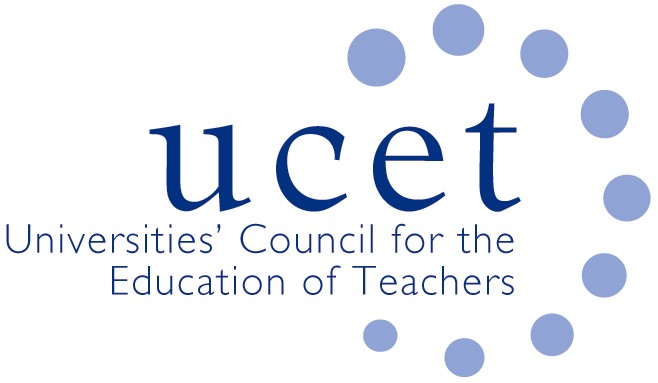 Agenda for the on-line meeting of the UCET ITE secondary forum to take place at 1pm on Tuesday 22 November 2022. There will also be a morning symposium beginning at 10.30am on mentoring provision and curricula. To register for the symposium, please click on the following link: ITE Secondary Forum: 22 November 2022 | UCETWelcome & introductionsMinutes of the previous meeting Matters arisingUCET updatesITE Market Review:Results of round 2 applicationsAppeals against accreditation decisions Stage 2 accreditation processOther Market Review updates and issuesDBS/KCSIE changesRecruitment to ITELatest recruitment analysisFeedback on recruitment from forum members2023/24 ITE bursariesInspection issuesSKETopics for future symposiaItems for information: UCET Summer newsletterICET conference reportAny other businessDate of next meeting: 7 March 2023 
Supporting papersNote of 7 June 2022 meetingDfE ITE market review announcementUCET Market Review statement Market review correspondenceDfE message on DBS/KCSIEITE bursary informationUCET summer newsletterICET conference report